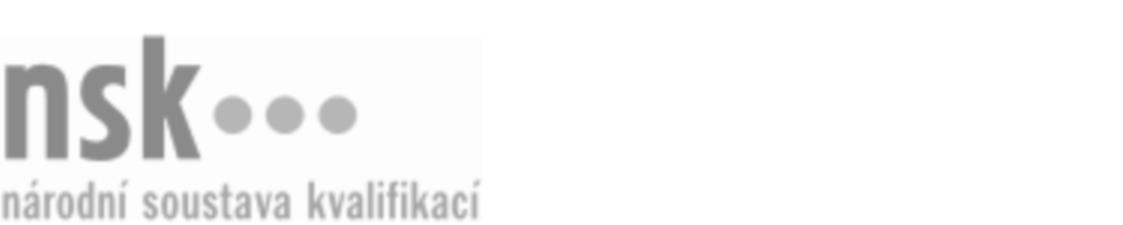 Kvalifikační standardKvalifikační standardKvalifikační standardKvalifikační standardKvalifikační standardKvalifikační standardKvalifikační standardKvalifikační standardDělník pro přípravu nábytkových povrchů (kód: 33-029-E) Dělník pro přípravu nábytkových povrchů (kód: 33-029-E) Dělník pro přípravu nábytkových povrchů (kód: 33-029-E) Dělník pro přípravu nábytkových povrchů (kód: 33-029-E) Dělník pro přípravu nábytkových povrchů (kód: 33-029-E) Dělník pro přípravu nábytkových povrchů (kód: 33-029-E) Dělník pro přípravu nábytkových povrchů (kód: 33-029-E) Autorizující orgán:Ministerstvo průmyslu a obchoduMinisterstvo průmyslu a obchoduMinisterstvo průmyslu a obchoduMinisterstvo průmyslu a obchoduMinisterstvo průmyslu a obchoduMinisterstvo průmyslu a obchoduMinisterstvo průmyslu a obchoduMinisterstvo průmyslu a obchoduMinisterstvo průmyslu a obchoduMinisterstvo průmyslu a obchoduMinisterstvo průmyslu a obchoduMinisterstvo průmyslu a obchoduSkupina oborů:Zpracování dřeva a výroba hudebních nástrojů (kód: 33)Zpracování dřeva a výroba hudebních nástrojů (kód: 33)Zpracování dřeva a výroba hudebních nástrojů (kód: 33)Zpracování dřeva a výroba hudebních nástrojů (kód: 33)Zpracování dřeva a výroba hudebních nástrojů (kód: 33)Zpracování dřeva a výroba hudebních nástrojů (kód: 33)Týká se povolání:Dělník pro přípravu nábytkových povrchůDělník pro přípravu nábytkových povrchůDělník pro přípravu nábytkových povrchůDělník pro přípravu nábytkových povrchůDělník pro přípravu nábytkových povrchůDělník pro přípravu nábytkových povrchůDělník pro přípravu nábytkových povrchůDělník pro přípravu nábytkových povrchůDělník pro přípravu nábytkových povrchůDělník pro přípravu nábytkových povrchůDělník pro přípravu nábytkových povrchůDělník pro přípravu nábytkových povrchůKvalifikační úroveň NSK - EQF:222222Odborná způsobilostOdborná způsobilostOdborná způsobilostOdborná způsobilostOdborná způsobilostOdborná způsobilostOdborná způsobilostNázevNázevNázevNázevNázevÚroveňÚroveňOpravy drobných vad nábytkového dílce tmelením před prováděním základového nátěruOpravy drobných vad nábytkového dílce tmelením před prováděním základového nátěruOpravy drobných vad nábytkového dílce tmelením před prováděním základového nátěruOpravy drobných vad nábytkového dílce tmelením před prováděním základového nátěruOpravy drobných vad nábytkového dílce tmelením před prováděním základového nátěru22Broušení nábytkových dílců pomocí ručních elektrických nebo pneumatických brusekBroušení nábytkových dílců pomocí ručních elektrických nebo pneumatických brusekBroušení nábytkových dílců pomocí ručních elektrických nebo pneumatických brusekBroušení nábytkových dílců pomocí ručních elektrických nebo pneumatických brusekBroušení nábytkových dílců pomocí ručních elektrických nebo pneumatických brusek22Ruční broušení tvarových nábytkových dílcůRuční broušení tvarových nábytkových dílcůRuční broušení tvarových nábytkových dílcůRuční broušení tvarových nábytkových dílcůRuční broušení tvarových nábytkových dílců22Opravy drobných vad povrchové úpravy na dokončeném nábytkovém dílciOpravy drobných vad povrchové úpravy na dokončeném nábytkovém dílciOpravy drobných vad povrchové úpravy na dokončeném nábytkovém dílciOpravy drobných vad povrchové úpravy na dokončeném nábytkovém dílciOpravy drobných vad povrchové úpravy na dokončeném nábytkovém dílci22Balení nábytkového dílce po dokončení povrchové úpravyBalení nábytkového dílce po dokončení povrchové úpravyBalení nábytkového dílce po dokončení povrchové úpravyBalení nábytkového dílce po dokončení povrchové úpravyBalení nábytkového dílce po dokončení povrchové úpravy22Nakládání s odpadem vzniklým při přípravě povrchů nábytkových dílcůNakládání s odpadem vzniklým při přípravě povrchů nábytkových dílcůNakládání s odpadem vzniklým při přípravě povrchů nábytkových dílcůNakládání s odpadem vzniklým při přípravě povrchů nábytkových dílcůNakládání s odpadem vzniklým při přípravě povrchů nábytkových dílců22Dělník pro přípravu nábytkových povrchů,  28.03.2024 11:56:45Dělník pro přípravu nábytkových povrchů,  28.03.2024 11:56:45Dělník pro přípravu nábytkových povrchů,  28.03.2024 11:56:45Dělník pro přípravu nábytkových povrchů,  28.03.2024 11:56:45Strana 1 z 2Strana 1 z 2Kvalifikační standardKvalifikační standardKvalifikační standardKvalifikační standardKvalifikační standardKvalifikační standardKvalifikační standardKvalifikační standardPlatnost standarduPlatnost standarduPlatnost standarduPlatnost standarduPlatnost standarduPlatnost standarduPlatnost standarduStandard je platný od: 05.08.2013Standard je platný od: 05.08.2013Standard je platný od: 05.08.2013Standard je platný od: 05.08.2013Standard je platný od: 05.08.2013Standard je platný od: 05.08.2013Standard je platný od: 05.08.2013Dělník pro přípravu nábytkových povrchů,  28.03.2024 11:56:45Dělník pro přípravu nábytkových povrchů,  28.03.2024 11:56:45Dělník pro přípravu nábytkových povrchů,  28.03.2024 11:56:45Dělník pro přípravu nábytkových povrchů,  28.03.2024 11:56:45Strana 2 z 2Strana 2 z 2